PRILOGA:»Priloga 1: Obrazec pooblastila o usposobljenosti za naravovarstvenega nadzornika REPUBLIKA SLOVENIJAMinistrstvo za okolje in prostorNa podlagi 157. člena Zakona o ohranjanju narave in 15. člena Uredbe o strokovnem usposabljanju in preverjanju znanja naravovarstvenih in prostovoljnih nadzornikov izdaja Ministrstvo za okolje in prostor POOBLASTILOo usposobljenosti za naravovarstvenega nadzornika(Ime in priimek)(Datum in kraj rojstva)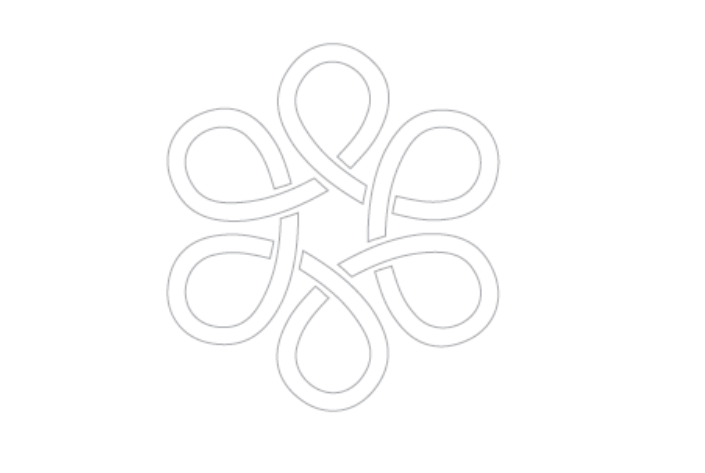 .S tem pooblastilom mu (ji) je priznana usposobljenost za naravovarstvenega nadzornika.Št. v evidenci: _________Kraj in datum: _______________________(minister/ministrica)«.